Document Title: Z-50 SpecSheet_NoTSIComparison
Rev Date: February 2020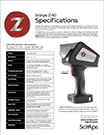 Layout PreviewEnglish TextTranslated Text(Page 1)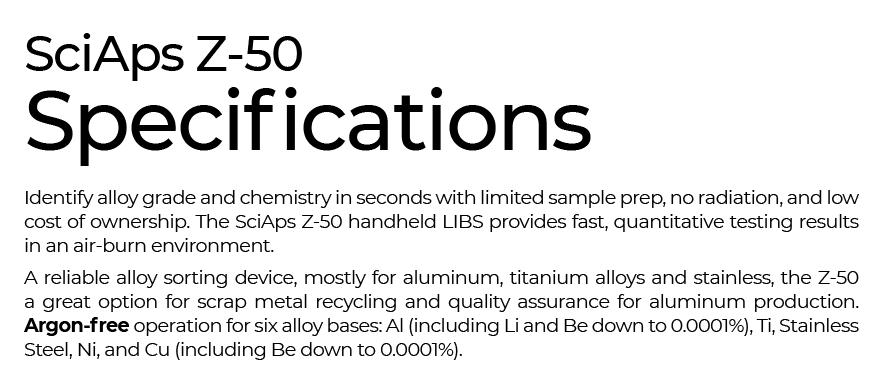 SciAps Z-50 SpecificationsIdentify alloy grade and chemistry in seconds with limited sample prep, no radiation, and low cost of ownership. The SciAps Z-50 handheld LIBS provides fast, quantitative testing results in an air-burn environment.  A reliable alloy sorting device, mostly for aluminum, titanium alloys and stainless, the Z-50 is a great option for scrap metal recycling and quality assurance for aluminum production. Argon-freeoperation for six alloy bases: Al (including Li and Be down to 0.0001%), Ti, Stainless Steel, Ni, and Cu (including Be down to 0.0001%).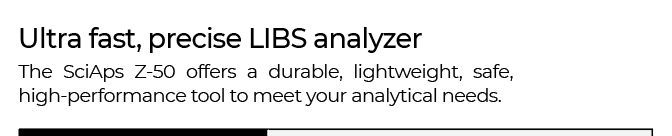 Ultra fast, precise LIBS analyzerThe SciAps Z-50 offers a durable, lightweight, safe, high-performance tool to meet your analytical needs. 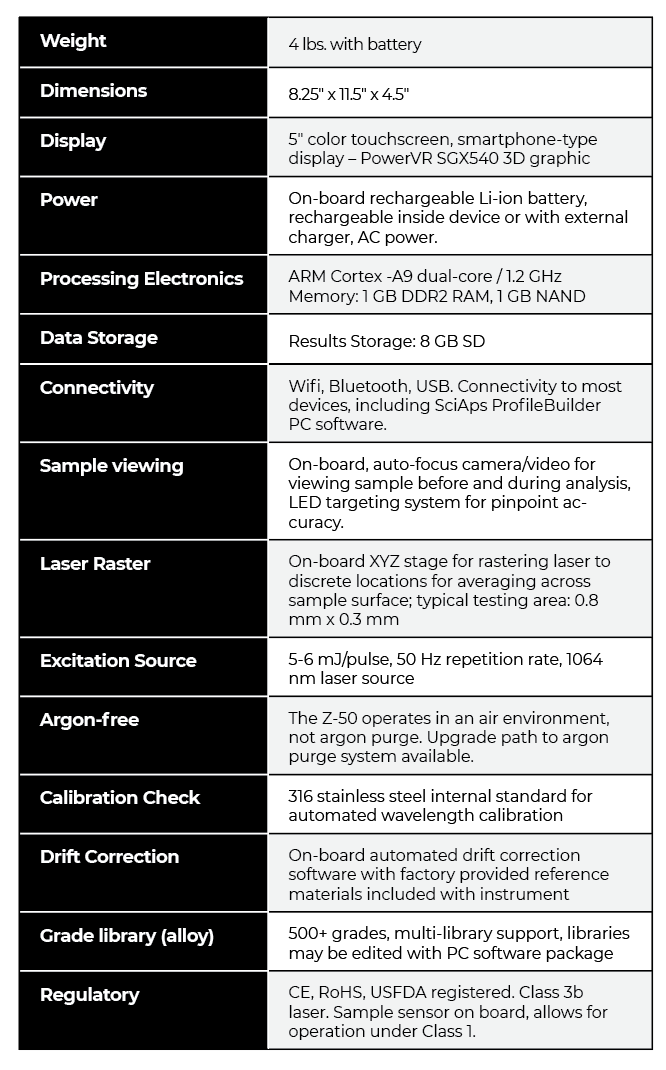 Weight4 lbs. with batteryDimensions8.25″ x 11.5″ x 4.5″PowerOn-board rechargeable Li-ion battery, rechargeable inside device or with external charger, AC power.Processing ElectronicsARM Cortex -A9 dual-core / 1.2 GHzMemory: 1 GB DDR2 RAM, 1 GB NANDData StorageResults Storage: 8 GB SDConnectivityWifi, Bluetooth, USB. Connectivity to most devices, including SciAps ProfileBuilderPC software.Sample viewingOn-board, auto-focus camera/video for viewing sample before and during analysis, LED targeting system for pinpoint accuracy.Laser RasterOn-board XYZ stage for rastering laser to discrete locations for averaging across sample surface; typical testing area: 0.8 mm x 0.3 mmExcitation Source5-6 mJ/pulse, 50 Hz repetition rate, 1064 nm laser sourceArgon-freeThe Z-50 operates in an air environment,not argon purge. Upgrade path to argon purge system available.Calibration Check316 stainless steel internal standard forautomated wavelength calibrationDrift CorrectionOn-board automated drift correctionsoftware with factory provided reference materials included with instrumentGrade library (alloy)500+ grades, multi-library support, libraries may be edited with PC software packageRegulatoryCE, RoHS, USFDA registered. Class 3blaser. Sample sensor on board, allows for operation under Class 1.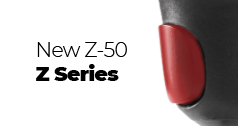 New Z-50Z Series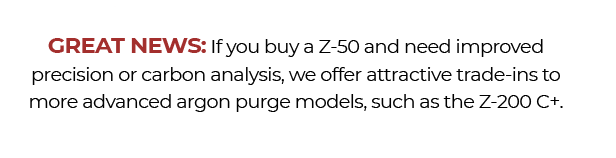 Great News:If you buy a Z-50 and need improved precision or carbon analysis, we offer attractive trade-ins to more advanced argon purge models, such as the Z-200 C+.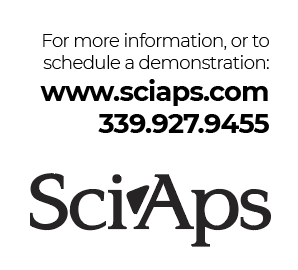 For more information, or to schedule a demonstration: www.sciaps.com339.927.9455SciAps